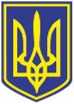 УкраїнаВИКОНАВЧИЙ КОМІТЕТЧОРНОМОРСЬКОЇ МІСЬКОЇ РАДИОдеського району Одеської областіР І Ш Е Н Н Я     02.02.2024                                                                56Про  надання  статусу дитини,  яка постраждала         внаслідок воєнних дій   та збройних  конфліктів,  __________________________,  ________ р.  н.,     __________________________,  ________  р. н.    При розгляді заяви громадянки _____________________, яка проживає за адресою:  вулиця ________, будинок № ____,  квартира № ___, м. Чорноморськ Одеського району Одеської області, а також матеріалів служби у справах дітей встановлено:          ________________________, __________ р. н. (паспорт громадянина України                            № __________ виданий ________, орган, що видав – _____, дійсний до ________), уродженець с. Тихонівка Слов’янського району Донецької області; _________________________, ______  __ р. н. (свідоцтво про народження ________ № ________, видане __________ Краматорським міським відділом державної реєстрації актів цивільного стану Східного міжрегіонального управління Міністерства юстиції (м. Харків), уродженка м. Краматорськ Донецької області, прибули до міста Чорноморська з м. Краматорськ Донецької області разом з батьками у серпні 2022 року, проживають за адресою: вулиця _______, будинок № ___,  квартира № ___,                              м. Чорноморськ Одеського району Одеської області.            Внаслідок воєнних дій зазнали психологічного насильства, моральних та психологічних страждань, що не потребують доведення.          Відповідно до ст. ст. 10, 30-1 Закону України «Про охорону дитинства» та постанови Кабінету Міністрів України від 24.09.2008 № 866 «Питання діяльності органів опіки та піклування, пов’язаної із захистом прав дитини» (із змінами і доповненнями), підпункту 6      пункту 3 Порядку надання статусу дитини, яка постраждала внаслідок воєнних дій та збройних конфліктів, затвердженого постановою  Кабінету Міністрів України від 05.04.2017 № 268 (із змінами), враховуючи рішення Комісії з питань захисту прав дитини № 13 від 19.12.2023, керуючись ст. ст. 34,38, 52 Закону України «Про місцеве самоврядування в Україні»,    виконавчий комітет Чорноморської  міської ради Одеського району Одеської області вирішив:        1. Надати ____________________,  __________ р. н., та малолітній ___________________, ________ р. н., статус дитини, яка постраждала внаслідок воєнних дій та збройних конфліктів.          2. Контроль за виконанням цього рішення покласти на першого заступника міського голови Ігоря Лубковського.          Міський голова								Василь ГУЛЯЄВ 